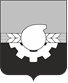 АДМИНИСТРАЦИЯ ГОРОДА КЕМЕРОВОПОСТАНОВЛЕНИЕот_22.10.2021 № 2991О внесении изменений в постановление администрации города Кемерово от 19.04.2017 № 944 «Об утверждении дислокации нестационарных объектов, размещение которых может осуществляться на землях или земельных участках, находящихся в государственной или муниципальной собственности, без предоставления земельных участков и установления сервитутов»В соответствии с Положением о порядке и условиях размещения видов объектов, перечень которых утвержден постановлением Правительства Российской Федерации от 03.12.2014 № 1300 «Об утверждении перечня видов объектов, размещение которых может осуществляться на землях или земельных участках, находящихся в государственной или муниципальной собственности, без предоставления земельных участков и установления сервитутов», на землях 
и земельных участках, находящихся в государственной или муниципальной собственности, без предоставления земельных участков и установления сервитутов, публичного сервитута, утвержденным постановлением Коллегии Администрации Кемеровской области от 01.07.2015 № 213, руководствуясь статьей 45 Устава города КемеровоВнести в постановление администрации города Кемерово от 19.04.2017 № 944 «Об утверждении дислокации нестационарных объектов, размещение которых может осуществляться на землях или земельных участках, находящихся в государственной или муниципальной собственности, без предоставления земельных участков и установления сервитутов» (далее – постановление) следующие изменения: Раздел «Ленинский район» приложения № 1 к постановлению дополнить пунктом 16 следующего содержания:«                                                                                                                  »;Раздел «Заводский район» приложения № 1 к постановлению дополнить пунктом 15 следующего содержания:«                                                                                                                          »;Раздел «Жилые районы Кедровка, Промышленновский» приложения № 1 к постановлению дополнить пунктом 3 следующего содержания:«                                                                                                                       ».Комитету по работе со средствами массовой информации администрации города Кемерово (Н.Н. Горбачева) обеспечить официальное опубликование настоящего постановления. Контроль за исполнением настоящего постановления возложить на первого заместителя Главы города Д.В. Анисимова. Глава города                                                                                          И.В.Середюк                                                                  просп. Ленинапросп. Ленинапросп. Ленинапросп. Ленинапросп. Ленинапросп. Ленина16.просп. Ленина, юго-западнее здания № 116357палатки и лотки, размещаемые в целях организации сезонных ярмарок, на которых осуществляется реализация продуктов питания и сельскохозяйственной продукцииярмарка сельскохозяйственная 01.05. – 31.09.16.просп. Ленина, юго-западнее здания № 116357палатки и лотки, размещаемые в целях организации сезонных ярмарок, на которых осуществляется реализация продуктов питания и сельскохозяйственной продукцииярмарка сельскохозяйственная 01.10. – 30.04.ул. Сибиряков-Гвардейцевул. Сибиряков-Гвардейцевул. Сибиряков-Гвардейцевул. Сибиряков-Гвардейцевул. Сибиряков-Гвардейцевул. Сибиряков-Гвардейцев15.ул. Сибиряков-Гвардейцев, восточнее здания № 68/1973палатки и лотки, размещаемые в целях организации сезонных ярмарок, на которых осуществляется реализация продуктов питания и сельскохозяйственной продукцииярмарка специализированная 01.05. – 31.09.15.ул. Сибиряков-Гвардейцев, восточнее здания № 68/1973палатки и лотки, размещаемые в целях организации сезонных ярмарок, на которых осуществляется реализация продуктов питания и сельскохозяйственной продукцииярмарка специализированная 01.10. – 30.04.ул. Новогодняяул. Новогодняяул. Новогодняяул. Новогодняяул. Новогодняяул. Новогодняя3.севернее ДК «Содружество», ул. Новогодняя, 15а14пункт прокатапрокат детских электромобилей01.05. – 31.09.